November 1, 2015“Unashamed – Of His Amazing Grace!” Part 6“Everyone was gripped with great wonder and awe, and they praised God, exclaiming, ‘We have seen amazing things today!’” Luke 5:26“Amazing grace!  How sweet the sound, that saved a wretch like me!  I once was lost but now am found; was blind, but now I see…“We believe that we are all saved the same way, by the undeserved grace of the Lord Jesus.” Acts 15:11“God saved you by his grace when you believed. And you can’t take credit for this; it is a gift from God. Salvation is not a reward for the good things we have done, so none of us can boast about it.”                                Ephesians 2:8-9God’s amazing grace is                           as:“the love and mercy given to us by God because God desires us to have it, not because of anything we have done to earn it" -Wikipedia“(in Christian belief) the free and unmerited favor of God, as manifested in the salvation of sinners and the bestowal of blessings. -GoogleGod’s amazing grace is                           to us through Jesus Christ.God’s amazing grace                     us to Himself.God’s amazing grace                 us to see ourselves as we are, in need of a Savior…lost and blind!‘Twas grace that taught my heart to fear, And grace my fears relieved; How precious did that grace appear, the hour I first believed…“And since it is through God’s kindness, then it is not by their good works. For in that case, God’s grace would not be what it really is—free and undeserved.” Romans 11:6You know the generous grace of our Lord Jesus Christ. Though he was rich, yet for your sakes he became poor, so that by his poverty he could make you rich.” 2 Corinthians 8:9“He is so rich in kindness and grace that he purchased our freedom with the blood of his Son and forgave our sins.” Ephesians 1:7God’s amazing grace is overwhelming to our                     .God’s amazing grace goes                           our understanding.God’s amazing grace                   us to “fear” God and to trust Him with all our fears!God’s amazing grace brings               to our lives.“May God give you more and more grace and peace as you grow in your knowledge of God and Jesus our Lord.” 2 Peter 1:2Through many dangers, toils and snares, I have already come; ‘Tis grace hath brought me safe thus far, and grace will lead me home…“Each time he said, “My grace is all you need. My power works best in weakness.” So now I am glad to boast about my weaknesses, so that the power of Christ can work through me.”                                                     2 Corinthians 12:9Rather, you must grow in the grace and knowledge of our Lord and Savior Jesus Christ. All glory to him, both now and forever! Amen.” 2 Peter 3:18God’s amazing grace is                   to us whenever we face trials.God’s amazing grace is            given before we face the trial but at the time that we do face the trial.Growing in God’s amazing grace is a                   of learning and trusting.There is                     of God’s amazing grace to carry us wherever God’s will takes us.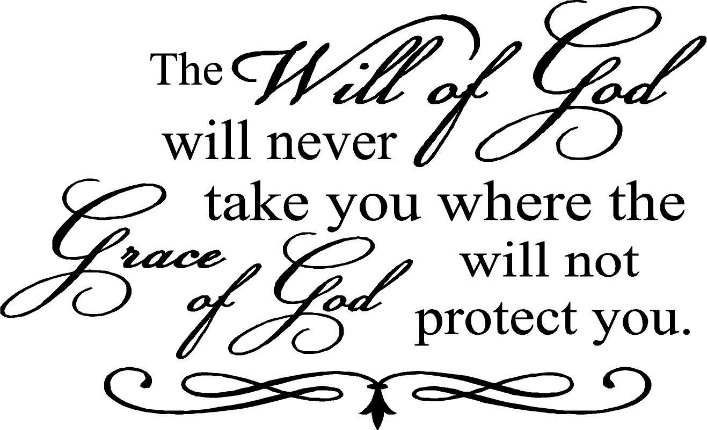 When we’ve been there ten thousand years, Bright shining as the sun, we’ve no less days to sing God’s praise, than when we’d first begun…“And now I entrust you to God and the message of his grace that is able to build you up and give you an inheritance with all those he has set apart for himself.” Acts 20:13 “Because of his grace he declared us righteous and gave us confidence that we will inherit eternal life.” Titus 3:7“Now may our Lord Jesus Christ himself and God our Father, who loved us and by his grace gave us eternal comfort and a wonderful hope,” 2 Thessalonians 2:16God’s amazing grace                     us for heaven.God’s amazing grace                        us of heaven.God’s amazing grace is to be                with others.God’s amazing grace is given                              to all who will call upon the name of Jesus!  “And he gives grace generously. As the Scriptures say, ‘God opposes the proud but gives grace to the humble.’” James 4:6A-AdmitB-BelieveC-ConfessD-Decide to Receive Jesus as Lord!“May the grace of the Lord Jesus be with God’s holy people.” Revelations 22:21 “The amazing grace of Jesus Christ                               be with you!”                                                                          1 Thessalonians 5:28                                                     The Message